1. В 2022 году в супермаркете Батон Нарезной пшеничный, 400 г. стоит 42 рубля. Известно, что темп инфляции за последние 5 лет равен 40%.
Сколько батонов хлеба смог бы купить Аркадий на 500 рублей 5 лет назад в 2017 году?  Ответ запишите без пробелов, единиц измерения и каких-либо знаков.2. Прочитайте отрывок из повести Н. В. Гоголя «Шинель». Укажите все возможные минусы выбранного Акакием Акакиевичем способа сохранения денежных средств. “Акакий Акакиевич имел обыкновение со всякого истрачиваемого рубля откладывать по грошу в небольшой ящичек, запертый на ключ, с прорезанною в крышке дырочкой для бросания туда денег. По истечении всякого полугода он ревизовал накопившуюся медную сумму и заменял ее мелким серебром. Так продолжал он с давних пор, и, таким образом, в продолжение нескольких лет оказалось накопившейся суммы более чем на сорок рублей”.a. возрастает риск нецелевой растраты денегb. со временем деньги обесцениваются и не приносят доход c. деньги в ящике неликвидныd. снижается вероятность кражиe. возрастает вероятность порчи или потери денег3. Иван открыл 3 банковских вклада с выплатой процентов на дебетовую карту в конце каждого года.Первый – на 60 000 рублей на один год, второй – на 30 000 рублей на два года, третий – на 55 000 рублей на три года. Известно, что через год Иван получит выплату процентов в размере 3 840 рублей с первого вклада, 2 040 рублей – со второго, 4 235 рублей – с третьего.Сколько процентов составляет самая высокая процентная ставка из тех, по которым открыты вклады?Ответ округлите до целого числа по правилам математического округления и запишите без пробелов, единиц измерения и каких-либо знаков.4. У Ани было недостаточно денежных средств для покупки, поэтому она воспользовалась дополнительной услугой к своей дебетовой банковской карте на сумму 9125 рублей. Плата за услугу составила 190 рублей сроком на 10 дней. Как называется услуга, которую банк оказал Ане?Ответ дайте одним словом в виде существительного в именительном падеже.5. Дядя Федор решил застраховать свой домик в деревне стоимостью 200 000 рублей от пожара. Дядя Федор выбрал наиболее выгодный вариант страхования из предложенных ниже.Компания А предлагает застраховать дом по страховому тарифу 0,5%. Стоимость услуг компании Б на 20% дороже компании А. Страхование в компании В обойдется на 20% дешевле, чем в компании Б.Сколько заплатил дядя Федор по договору страхования?Ответ запишите без пробелов, единиц измерения и каких-либо знаков.6. Месяц назад Катя и Никита въехали в свой новый загородный дом. В нем установлена газовая плита и нет центрального горячего водоснабжения (газовая колонка).Какой счёт получат Катя и Никита за газ и электроэнергию, если известно, что в этом месяце они использовали 19 м3 газа и 100 кВт электричества?Ответ округлите до целого по правилам математического округления и запишите без пробелов, единиц измерения и каких-либо знаков.Ниже приведены тарифы на коммунальные услуги в регионе проживания.7. Соотнесите историческое событие с термином, о котором идёт речь.1. В 1754 году российские банки начали выдавать ссуды дворянам и помещикам под залог строящегося поместья.2. В 1551 году Стоглавый собор постановил выделять из царской казны сумму на выкуп пленных соотечественников из специально созданного фонда денежных средств, который формировался из сборов с населения.3. Согласно установленному в 1589 году Судебнику царя Федора Иоанновича, потерявшая мужа бездетная вдова получала от государства по 2 гривны в год на прожиток.4. С 1770 года в Дворянском заёмном банке появилась возможность разместить денежные средства с выплатой до 5% годовых.Термины:А. ИпотекаБ. Государственное страхованиеВ. ДепозитГ. Социальное пособие8. Совсем недавно у Вани появился брат. Ваня любит делать расчеты, поэтому мама обратилась к нему за помощью в принятии решения. Она размышляет, в каком из интернет-магазинов выгоднее всего купить всё для новорожденного на пару месяцев вперёд, принимая во внимание доставку и кэшбэк по карте.Примечания:Кэшбэк начисляется на сумму заказа с учётом доставки.Кэшбэк возвращается на карту в течение месяца со дня покупки.Напишите, какую сумму заплатит семья Вани за самый выгодный заказ с учетом доставки и кэшбэка?Ответ дайте в рублях, запишите без пробелов, единиц измерения и каких-либо знаков.9. Прочитайте пункт Договора размещения срочного вклада, который Иван заключил с банком:«2.17.1. По договорам вкладов, принимаемых на определенный срок, в случае если Вкладчик не предъявил требование о возврате Суммы вклада вместе с причитающимися процентами в день окончания срока Вклада, Договор считается пролонгированным на тот же срок под процентную ставку и на условиях, действующих по данному Вкладу на Дату пролонгации, если иное не установлено Договором.»Выберите верные утверждения.a. Этот пункт не регулирует пролонгацию бессрочных вкладов.b. Иван может отказаться от пролонгации вклада, если предъявит соответствующее требование через неделю после окончания срока вклада.c. В день окончания срока вклада Банк пролонгирует договор на один год.d. Процентная ставка по вкладу Ивана на срок пролонгации может отличаться от первоначальной.e. Ивану не обязательно предъявлять требование о возврате суммы вклада с процентами в день окончания срока вклада, потому что Банк сделает это самостоятельно, а после – закроет вклад.10. 1 сентября 2022 года Банк России выпустил в обращение памятную серебряную монету к 220-летию образования Министерства финансов Российской Федерации.Внимательно рассмотрите аверс и реверс монеты на изображениях ниже и выберите её характеристики из вариантов ответа.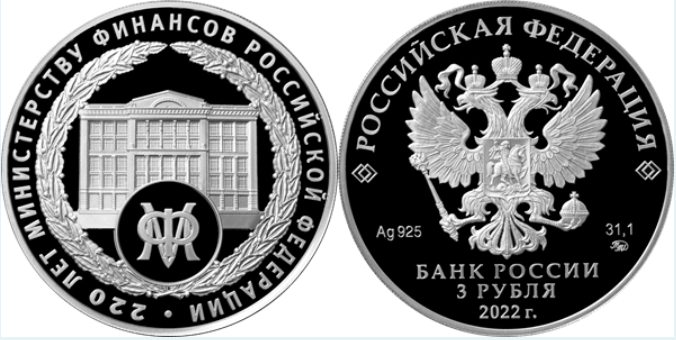 11. Какую информацию Банк ИМЕЕТ право запросить у держателя банковской карты по 115-ФЗ «О противодействии легализации (отмыванию) доходов…», в случае подозрительных операций на счете?a. ПИН-кодb. налоговую декларациюc. трудовой договор владельца карты с работодателемd. разъяснения об экономическом смысле совершенных операцийe. пароль для входа в мобильный банк12. Родители Виталия давно обсуждают, как поскорее погасить ипотеку. И вот мама мальчика присылает ему следующее сообщение: «Виталик, посмотри выписку по моим доходам и посчитай, пожалуйста, сколько денег мы перечислим на частичное досрочное погашение ипотеки. Алгоритм следующий: если доход – зарплата, то 10% дохода идёт на частичное досрочное погашение ипотеки, иначе – 20%.»Выписка по доходам мамы Виталия:1 июня – 15 600 – возврат НДФЛ8 июня – 23 000 рублей – аванс15 июня – 870 рублей – кэшбэк23 июня – 69 000 рублей – зарплата25 июня – 2 630 рублей – выплата процентов по банковскому вкладу27 июня – 3 500 рублей – продажа на “Авито”Какую сумму отправит семья Виталия на частичное досрочное погашение ипотеки?Ответ запишите без пробелов, единиц измерения и каких-либо знаков.13. В 1113 году Владимир Мономах ввёл в Пространную редакцию Русской Правды Устав о Резах. Этот закон был направлен на ограничение произвола ростовщиков. Теперь с должника нельзя было брать больше 20% годовых.Кузнец взял у ростовщика 6 гривен на 2 года с условием возврата долга и уплаты процентов полностью в конце срока. Кредитор берёт проценты по максимально возможной ставке: с каждой гривны – 10 кун ежегодно. В одной гривне – 50 кун.Какую сумму должник отдаст ростовщику через 2 года?Ответ дайте в кунах, запишите без пробелов, единиц измерения и каких-либо знаков.14. Выберите все верные характеристики бюджета семья Ивановых, если известно, что зарплата главы семейства составляет 35 000 рублей после вычета налогов, мама получает пособие по уходу за младшей дочерью в размере 1500 рублей, старший сын получает ежемесячную стипендию 800 рублей, а расходы семьи на содержание одного человека – 5 000 рублей.a. Бюджет семьи Ивановых дефицитный.b. Чтобы купить новый холодильник стоимостью 43 250 рублей, семье Ивановых придется копить 3 месяца.c. Бюджет семьи Ивановых профицитный.d. Семья Ивановых не может накопить на новый холодильник, так как у семьи не остается свободных денежных средств.e. Чтобы купить новый холодильник стоимостью 43 250 рублей, семье Ивановых придется копить 2 месяца.15. Артем работает социологом в Перми и получает 40 тысяч рублей после вычета налогов. Его расходы составляют 35 тысяч рублей в месяц, из которых 15 тысяч – это аренда квартиры. Компания предлагает Артему ту же позицию в Новосибирске и обещает увеличить зарплату на сумму роста его расходов.Потребительские цены в Новосибирске выше на 10%, а цены на аренду жилья выше на треть. Предполагается, что Артем хочет сохранить номинальный уровень ежемесячных сбережений и что его расходы увеличатся строго на разницу цен в двух городах.Назовите размер зарплаты Артема в Новосибирске после вычета налогов.Ответ запишите без пробелов, единиц измерения и каких-либо знаков.16. Валерий – фрилансер, получивший статус самозанятого. Валерий рисует на заказ персональные стикеры для социальных сетей и мессенджеров по цене 1 500 рублей за стикерпак. Основные клиенты Валерия – это студенты старших курсов. Известно, что в октябре Валерий рисовал стикерпаки со скидкой в 15%. К концу месяца он оказал услуг на 15300 рублей.Налоговый вычет уже потрачен и не применяется.В каком размере Валерий должен заплатить налог на профессиональный доход за октябрь?Ответ запишите без пробелов, единиц измерения и каких-либо знаков.17. Ниже приведена цитата из художественного фильма 2011 года о финансовом мошенничестве.«Пока они нас будут проверять, нашими вкладчиками станет вся страна, включая самих проверяющих.»Как называется мошенническая схема, о которой идёт речь?В поле ответа запишите одно существительное.18. Студентка Мария получила в наследство участок земли размером 1 Га. Она обнаружила, что вместе с наследством к ней перешла и задолженность по уплате земельного налога за 5 лет в размере 2 100 рублей. Земельный налог на территории, где расположен участок, составляет 0,3% в год.Назовите кадастровую стоимость участка, от которой начисляется земельный налог. Льготы и пени не учитывать. Ответ запишите без пробелов, единиц измерения и каких-либо знаков.19. Какие риски целесообразно включить в договор добровольного страхования имущества в сейсмически опасных регионах России?a. удар молнииb. пожаротушениеc. стихийные бедствияd. противоправные действия третьих лицe. падение летательных аппаратовf. внешние механические воздействия, например, падение деревьев на загородный дом20. Выберите все неверные утверждения о налогах:a. В настоящее время налоги взимаются в натуральной форме.b. Ставка налога на доходы физических лиц зависит от субъекта Российской Федерации, в котором проживает налогоплательщик.c. Цель налогообложения заключается в финансовом обеспечении деятельности государства.d. Налоги могут быть перераспределены в целях государственных выплат социально незащищенным слоям населения.e. Налог является индивидуально возмездным платежом.Наименование услугиТариф, рубГаз (с НДС) руб./ м3 - на приготовление пищи с газовой плитой;- на приготовление пищи и нагрев воды с газовой плитой и нагрев воды газовым водонагревателем без центрального горячего водоснабжения;-на отопление руб./1000 м39,058,376683,13Электроэнергия 1 кВт/ч (с НДС)- с газовой плитой- с электроплитой 5,513,86Интернет-магазинСумма заказа, руб.Стоимость доставкиКэшбэк по карте мамыНьюКид5 4503001%У.Маркет6 00005%Детская Лавка5 6002002%Номинал925МассаМинистерство финансов Российской ФедерацииИзготовитель31,1ЭмитентБанк РоссииПроба драгоценного металлаМосковский монетный двор3 рубля